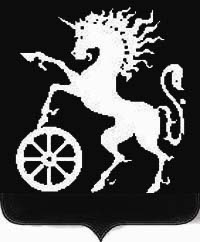 РОССИЙСКАЯ ФЕДЕРАЦИЯКРАСНОЯРСКИЙ КРАЙБОГОТОЛЬСКИЙ ГОРОДСКОЙ  СОВЕТ ДЕПУТАТОВПЯТОГО СОЗЫВАР Е Ш Е Н И Е20.08.2019                                        г. Боготол                                        № В-220Об исполнении полномочий Главы города БоготолаВ соответствии с Федеральным законом от 06.10.2003 № 131-ФЗ «Об общих принципах организации местного самоуправления в Российской Федерации», руководствуясь частью 1 статьи 43 Устава города,Боготольский городской Совет депутатов РЕШИЛ:Назначить исполняющим полномочия Главы города Боготола с 07.08.2019 года заместителя Главы города Боготола по финансово-экономическим вопросам – начальника Финансового управления администрации города  Боготола Деменкову Елену Михайловну до избрания городским Советом депутатов Главы города Боготола из числа кандидатов, представленных конкурсной комиссией по результатам конкурса. Производить Деменковой Елене Михайловне доплату до уровня денежного содержания Главы города Боготола с 07.08.2019 года до вступления в должность избранного городским Советом депутатов Главы города Боготола из числа кандидатов, представленных конкурсной комиссией по результатам конкурса.Настоящее решение вступает в силу со дня принятия и распространяется на правоотношения, возникшие с 06 августа 2019 года.ПредседательБоготольского городскогоСовета депутатов                                                                           А.М. Рябчёнок